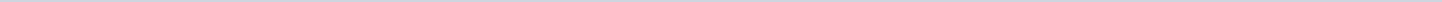 Geen onderwerpen gevonden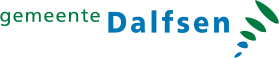 Gemeente DalfsenAangemaakt op:Gemeente Dalfsen29-03-2024 01:57Schriftelijke VragenPeriode: 2022Status: Openstaand